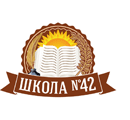 Администрация Города Томскадепартамент образованияМуниципальное автономное общеобразовательное учреждениесредняя общеобразовательная школа № . ТомскаЕлизаровых ул., д. 47, Томск, 634012, тел.: (3822) 54-07-79, факс: (3822) 54-07-79 , e-mail: school42@avmailer.ru.ОКПО 34037894, ИНН 7018025457, КПП 701701001Информационное письмоУважаемые коллеги!Муниципальное автономное общеобразовательное учреждение средняя общеобразовательная школа № . Томска приглашает Вас принять участие в рамках муниципальной образовательной сети по сопровождению одаренных детей в VIII-ой сетевой муниципальной научно – практической конференции «Юность. Наука. Культура». Форма участия: дистанционная. Участникам конференции необходимо выслать заявку на участие и свою работу в PDFформате или видеоролик до 16 апреля 2021 года на электронный адрес drozdova_n_a@mail.ru  с темой «Юность. Наука. Культура» (приложение 1)Конференция организуется на базе МАОУ СОШ № . Томска.Участниками конференции могут быть обучающиеся 1-11 классов общеобразовательных учреждений.Цель конференции: создание творческой образовательной среды для обучающихся и осознания собственной индивидуальности и уникальности.Задачи:развитие интеллектуальной, творческой инициативы и учебно-познавательных интересов учащихся;активизация познавательной деятельности учащихся в рамках изучаемых предметов;создание условий для профессионального самоопределения учащихся школы;развитие коммуникативных умений и способностей учащихся.Научно-практическая конференция «Юность. Наука. Культура» является образовательным событием, на котором подводятся  итоги проектной и исследовательской деятельности обучающихся.Тематика работ не ограничена какой-либо областью знаний или рамками того или иного предмета школьной программы. Приветствуются самые смелые и нестандартные разработки, ценится самостоятельное творчество участников.Конкурсные материалы включают в себя презентацию, тезисы и/ или видеоролик выступления участника/ов конференции длительностью до 7 минут. Работы принимаются по следующим направлениям (секции):«Творческий проект» (художественно-эстетическая направленность);«Поиск решений» (физико-математическая направленность);«Мир вокруг нас» (естественнонаучная направленность);«Человек и общество» (гуманитарная направленность);«Мир и человек глазами писателя (литература, МХК)»;«Язык мира – мир языка (русский язык, иностранные языки)»;«Современная биология: теоретический и практический аспект)»;«Путь к успеху» (психология, самопознание, профориентация);«Первые шаги в науке» (начальная школа).      Конференция проводится по 3 номинациям.Конкурс учебно-исследовательских и проектных работ  обучающихся 1-2 класс;Конкурс учебно-исследовательских и проектных работ  обучающихся 3-4 класс;Конкурс учебно-исследовательских и проектных работ  обучающихся 5-6 классов;Конкурс учебно-исследовательских и проектных работ  обучающихся 7-9 классов;Конкурс учебно-исследовательских и проектных работ  обучающихся 10-11 классов.Критерии оценивания:1. Титульный лист (приложение 2):полное название образовательной организации;название работы;фамилия, имя, отчество, класс авторов проекта;информация о научном руководители (фамилия, имя, отчество, должность, место работы)2. Содержание:актуальность темы, ее новизна;четкость и конкретность постановки проблемы (проблем) с обоснованием причин возникновения проблемы (проблем);соответствие содержания заявленной теме, поставленной цели и задачам;четкость и обоснованность целей и задач;наличие описания идеи, замысла;разнообразие и оригинальность методов и форм излагаемого материала; видение перспектив работы;определение ресурсного обеспечения, наличие списка используемой литературы;ясность и доступность изложения, технический уровень представляемых материалов.Оформление текста, таблиц, рисунков и списка используемой литературы представлено в приложении 3.Итоги конференции будут опубликованы на сайте МАОУ СОШ № 42 г. Томска  http://school42.tomsk.ru/news 30 апреля 2021 года. Победители и призеры будут награждены дипломами 1,2,3 степени, все участники получат сертификаты. Контактная информация:Соловьёва Наталья Александровна, координатор конференции МАОУ СОШ № . Томска,  8 – 906 – 959 – 91 – 50, e-mail: drozdova_n_a@mail.ru.Приложение 1Заявка на участие в VIII-ой сетевой муниципальной научно-практической конференции обучающихся 1-11 классов «Юность. Наука. Культура» Название ОУ_____________________________________________________Координатор в ОУ (Ф.И.О., должность, контактный тел.)________________________Заявку подать до 16 апреля  2021года на e-mail: drozdova_n_a@mail.ruТел. для справок: 8 - 906-959-91-50 -  Соловьёва Наталья АлександровнаПриложение 2 Администрация города ТомскаДепартамент образованияМуниципальное автономное общеобразовательное учреждениесредняя общеобразовательная школа № ___ г. ТомскаИсследовательский проект по теме: «___________»,  VIII-ая сетевая муниципальная научно-практическая конференция обучающихся 1-11 классов «Юность. Наука. Культура» Секция «__________________________»Выполнил: обучающийся 5 В   класса ФИ.                                                                    Научный руководитель: ФИО,                                               учитель …………Томск 2021Приложение 3Оформление текстаВведениеСуществование человека без окружающей среды невозможно: для построения и восполнения, постоянно разрушающихся элементов организма, создания необходимых резервов нужна вода, химические элементы, пищевые вещества и воздействие физических факторов. В последние годы усиление интенсивности деятельности человека привело к возрастающему негативному влиянию на природную среду. К нему можно отнести: увеличение концентрации загрязняющих веществ в воздухе, поверхностных и подземных водах, почвах, продуктах питания. При этом происходит и обратное взаимодействие природы и человека. Ухудшение качества среды обитания приводит к тому, что адаптационные механизмы защиты оказываются не в состоянии оградить организм от новых видов и масштабов воздействия.Оформление рисунков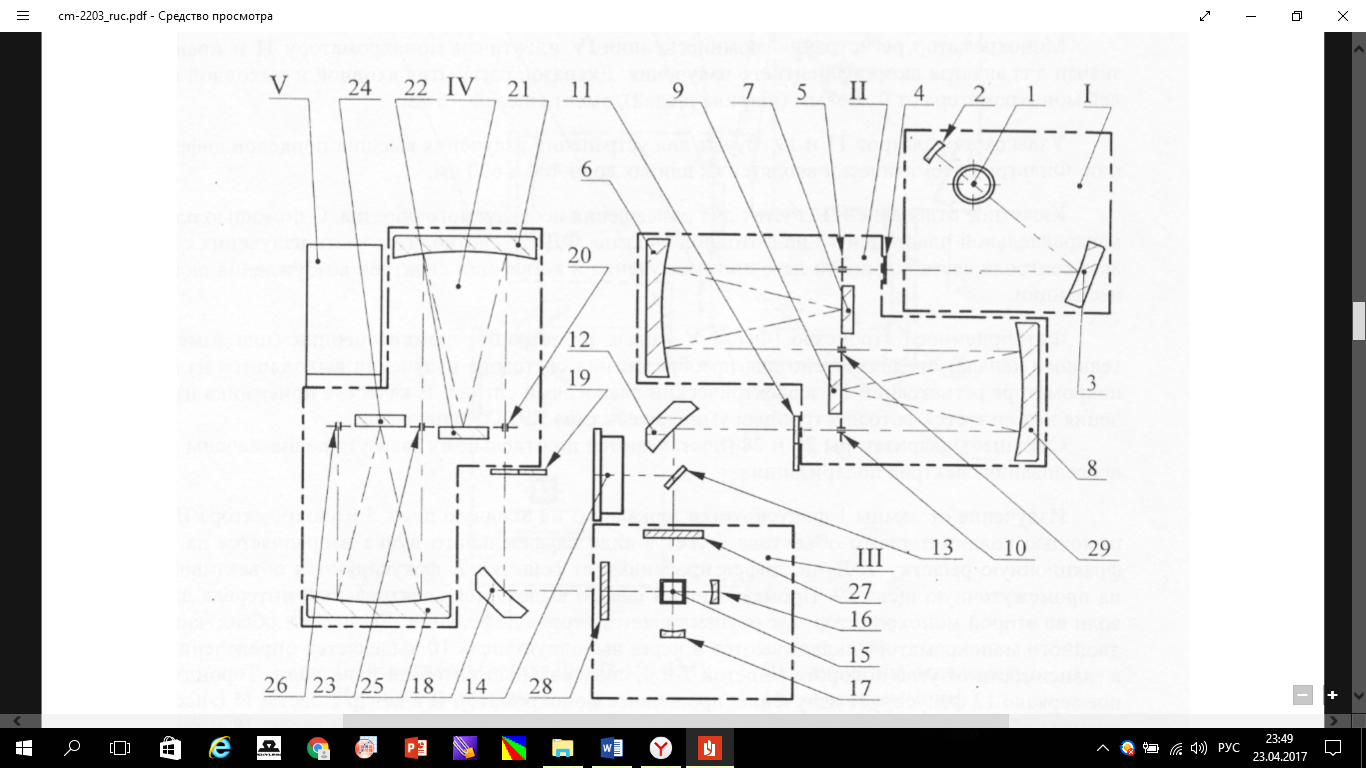 Рисунок 1 – Оптическая схема спектрофлуориметра СМ2203Оформление таблицТаблица 1 – Виды ……………Список использованной литературыПериодические изданияВолчанова И.А. Актуальные вопросы учета готовой продукции / И.А. Волчанова // Ученые записки Крымского инженерно-педагогического университета. – 2018. – № 2 (56). – С. 26-30.Учебные пособияГончарова Э.А. Управление затратами и результатами деятельности предприятия: учебное пособие / Э.А. Гончарова. – СПб.: СПбГУЭФ, 2018. – 82 с.Пономарев А.Б. Методология научных исследований: учебное пособие /А.Б. Пономарев, Э.А. Пикулева. – Пермь: Изд-во Перм. нац. исслед. политехнического университета, 2014. – 186 с. Интернет – ресурсыМаевская Е.Б. Экономика организации: учебник / Е.Б. Маевская. – М.: ИНФРА-М, 2020. – 351 с. – Текст: электронный. – URL: http://znanium.com/catalog/product/1044367 (дата обращения 30.01.2020). – Режим доступа: по подписке.Сайт ФИПИ (открытый банк заданий). – http://www.fipi.ru/№Название работы, тип работы (проект, исследование)Автор  работыклассРуководитель (Ф.И.О., должность)Предполагаемая секция№ п/п12…